Главным  редакторам  «Волжская Новь», «Мой поселок»Сайт администрации  Волжского района	Главам городских и сельских поселений(для размещения  на сайте  и СМИ)«Директор летнего лагеря привлечен к административной ответственности за нарушение законодательства о контрактной системе в сфере закупок товаров, работ, услуг для обеспечения муниципальных нужд»Прокуратурой Волжского района Самарской области проведена проверка исполнения законодательства в сфере организации отдыха и оздоровления детей, законодательства о закупках в деятельности МБУ ДЗСОЦ «Волжанин» (далее – летний лагерь «Волжанин»).Установлено, что вопреки требованиям части 2 статьи 4.1 Закона о закупках, сведения о договоре на оказание услуг по организации питания детей в летнем загородном оздоровительном лагере, заключенном между летним лагерем «Волжанин» и ООО «Комбинат школьного питания»  по результатам Конкурса, на сайте http://zakupki.gov.ru/ «Реестр договоров» (223-Ф3) размещены спустя 73 дня, со дня заключения указанного договора.Учитывая вышеизложенное, должностным лицом директором летнего лагеря «Волжанин», а также названным юридическим лицом не соблюден срок размещения на официальном сайте в информационно-телекоммуникационной сети «Интернет» (www.zakupki.gov.ru) сведений о договоре, заключенном по результатам Конкурса.Прокуратурой района в адрес летнего лагеря «Волжанин» внесено представление об устранении нарушений законодательства о контрактной системе в сфере закупок товаров, работ, услуг для обеспечения муниципальных нужд, которое в настоящее время рассмотрено и удовлетворено.Кроме  того, в отношении должностного и юридического лица прокурором района возбуждены дела об административном правонарушении по ч. 4 ст. 7.32.3 КоАП РФ (нарушение порядка осуществления закупки товаров, работ, услуг отдельными видами юридических лиц), которые направлены на рассмотрение в УФАС по Самарской области.В настоящее время административные дела рассмотрены, директору  учреждения назначено административное наказание в виде штрафа в размере 2 000 рублей, юридическому лицу в размере 10 000 рублей. Постановления контролирующего органа вступили в законную силу.Старший помощник прокурора  районамладший советник  юстиции                                                                Л.А.Софронова                                                             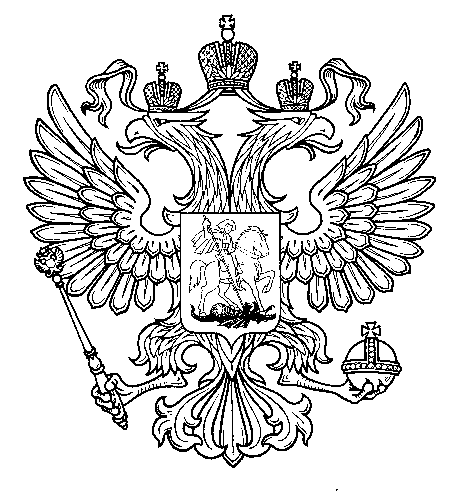 ПрокуратураРоссийской  ФедерацииПрокуратура Самарской областиП Р О К У Р А Т У Р АВолжского районаул. Мечникова, д. 54а, Самара, 4430308 (846) 339-74-25 (27)09.10.2017 № ________________________